بحوث تطبيقية لبيئة صحية نظيفة... جامعة المستنصريةاسم الكلية ...................                                                                                                    مقبول للنشر               منشور                مقترح   عنوان البحثصنف البحث 	1. طاقة جديدة ومتجددة	2. بحوث تلوث المياه	3. بحوث تلوث الهواء	4. بحوث تلوث التربة وتدوير النفايات	5. بحوث الطاقة النظيفة	6. بحوث التلوث الاشعاعيملاحظة: اختيار واحد من صنف البحث
اسم الباحث او الباحثينملاحظة: يكون الحد الأعلى للباحثين هو خمسه فقطالجهة او الجهات المستفيدة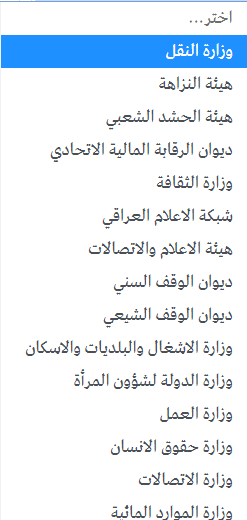 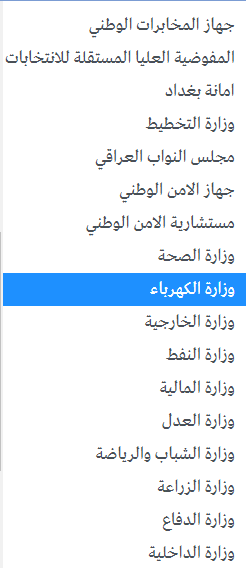 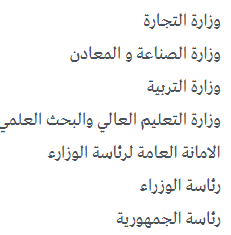 ملاحظة: يكون الحد الأعلى للجهات المستفيدة هو خمسه فقطالخلاصةملاحظة: يجب ان تكو ن الخلاصة باللغة العربية حتى لو كان البحث باللغة الإنكليزية الكلفة التخمينية لتمويل تطبيق البحث (بالدينار   العراقي)                               ملاحظات حول الكلفة التخمينية لتمويل تطبيق البحث               مثلا مليون دينار 1,000.000                                                                                                                                                                    يرجى توضيح تفاصيل الكلفة التخمينية لتمويل تطبيق البحث.ملاحظة: ارفاق نسخة عن البحث من نوع PDF يجب ان تكون الحجم اقل من 10 ميغا كحد اقصى 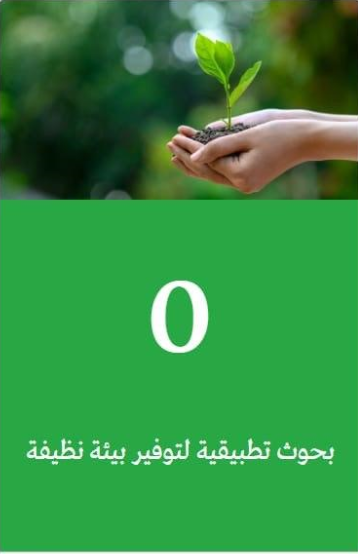 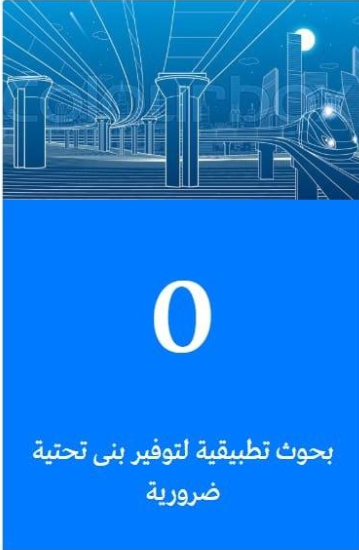 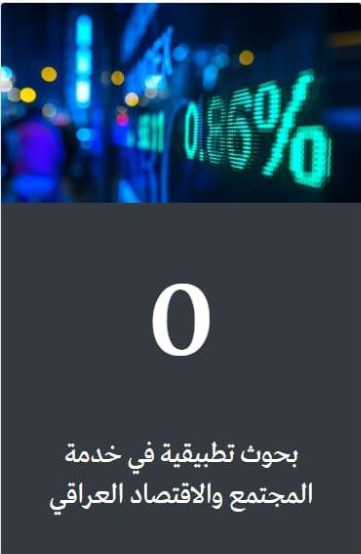 اسم الباحثالشهادةاللقب العلميالبريد الالكتروني